Slide#2-We classify nutrients into Macronutrients and Micronutrients according to the needs of our bodies to those nutrients , so ; proteins ,fats, carbohydrates are macronutrients because we need them in large amounts ,yet vitamins are micronutrients because we need them in small amounts.-remember that Estimated Energy Requirement varies significantly from individual to other according to the level of their activity, so it’s not easy to be determined for each person ;however we can do some average estimations : Sedentary adults , Moderately active adults and Very active adults.Slide#3#4-carbohydrates and proteins provide us with 4 Kilocalories/gram , fat 9 Kcal/g , alcohol 7 kcal/g.-the calories –that come from food- are expended in the body for : 	1.Basal metabolic rate (BMR or RMR)2.Thermic effect of food3.Physical activity (the most variable between people and generally in average it contributes for 30% of the total energy expenditure)Slide#5-every component of macromolecules is necessary and essential.-AMDR is a measurement for the amount you need from a specific macronutrient to run your basic activities ,makes you healthy ;and at the same time protect you from there adverse effectsand the risk of chronic diseases.-if we get very low amounts of fat, its good for health from the view that there will be no problems in the body due to fat; however there’s no fat enough to run our basic activity.-we can live without carbohydrates because of the process of gluconeogenesis , but we will be at the risk of high level of ketone bodies.Slide#6-endogenous biosynthesis of cholesterol has the main effect on the blood cholesterol , not the dietary cholesterol.-so; the patients with high levels of blood cholesterol… they are better treated by drugs (more effective) than dietary changes.-CDH: chronic heart disease.Slide#7-fatty acids : saturated , mono-unsaturated ,poly-unsaturated-saturated fatty acids are the worst because they increase the blood cholesterol , however when the carbon chain length increases (18,20,22 carbons)  in these saturated fatty acids > the bad side effect decreases (less increase in blood cholesterol, less chance to CHD)Slide#8 #9 #10 #11-omega 3 fatty acids are better than omega 6 fatty acids (both are good)Slide#12-Trans fatty acids behave like the saturated fatty acids because they have a straight chain conformation , but they are worse than the saturated because they may form free radicals (due to the double bond)-Cis fatty acids has a kink in the position of the double bond, increasing the solubility of cell membrane.Slide#13-phenolic compounds found in grapes (and alcoholic drinks) are good antioxidants.Slide#14-obesity increased although the total caloric intake is almost constant (slightly increased), this’s related to the lifestyle and the nature of the food intake nowadays , the most dietary component related to this increase of obesity is the increase carbohydrates.Slide#15 #16-chance of having GI cancers decreases with the increase in fiber-intake.-fibers intake lowers LDL , how? bile acids are excreted whatever the food contents in the intestine, to help in absorption of fat content if present , but if the meal had a high content of fibers , most of the bile acid that was excreted will not be used and will not be reabsorbed; so the most of the fat content will not be absorbed.Slide#17-carbohydrates have no direct relationship with any disease , except the dental caries; there’s a direct cause-effect relationship between carbohydrates intake and the dental caries.Slide#18 19-Quality of a proteins : is its ability to provide essential amino acids to meet the needs of the human being.Slide#20-positive nitrogen balance : high Nitrogen content in the body more than the needs; normally at childhood and pregnancy.-negative nitrogen balance : low Nitrogen content in the body less than the needs.Slide#21-when protein intake decreases in significant manner ; no amino acids for protein synthesis > body protein synthesis decreases > plasma proteins decrease > vascular oncotic pressure decrease > edema occurs > (kwashiorkor)  Good luck 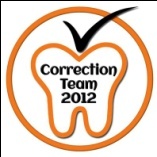 